На базе МБУ ДО «СЮТ» 9 марта 2022 г. педагог дополнительного образования, Ефремов Евгений Алексеевич, провёл конкурс-выставку «Военная машина». В мероприятии приняли участие обучающиеся МБУ ДО «СЮТ». Занятие объединило в себе элементы игры и экспериментирования. Работа с Лего одно из любимых и увлекательных детских занятий. Ребята смастерили из Лего военную технику, организовали выставку. Так же провели самооценку. Мероприятие прошло в теплой и дружеской обстановке, интересно и познавательно. 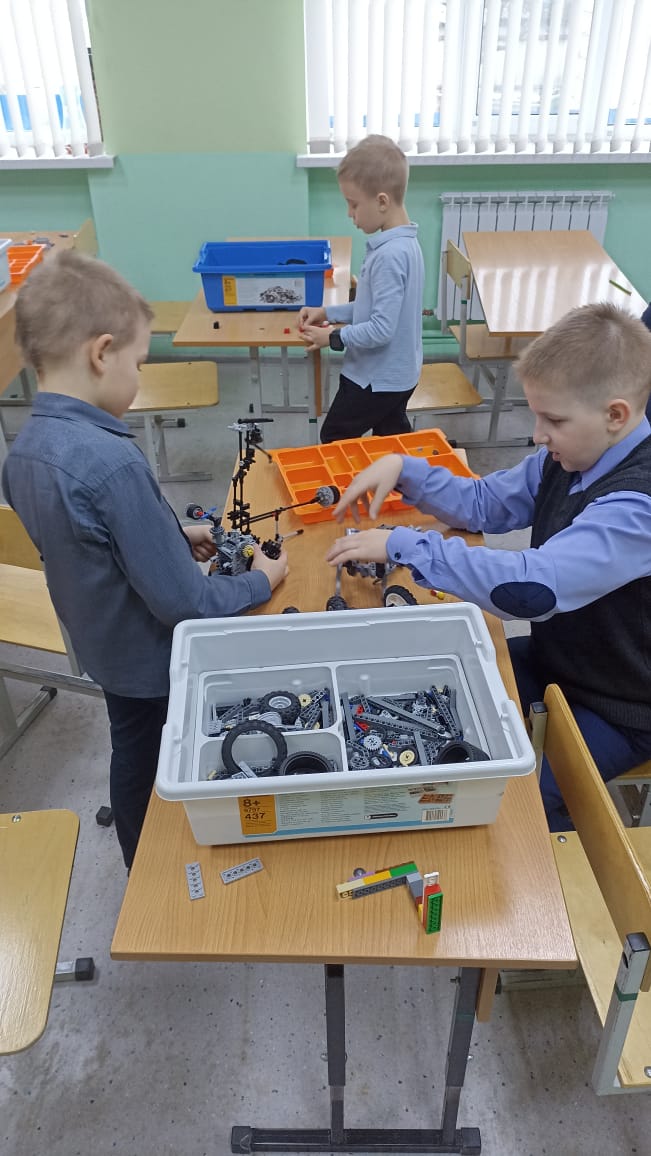 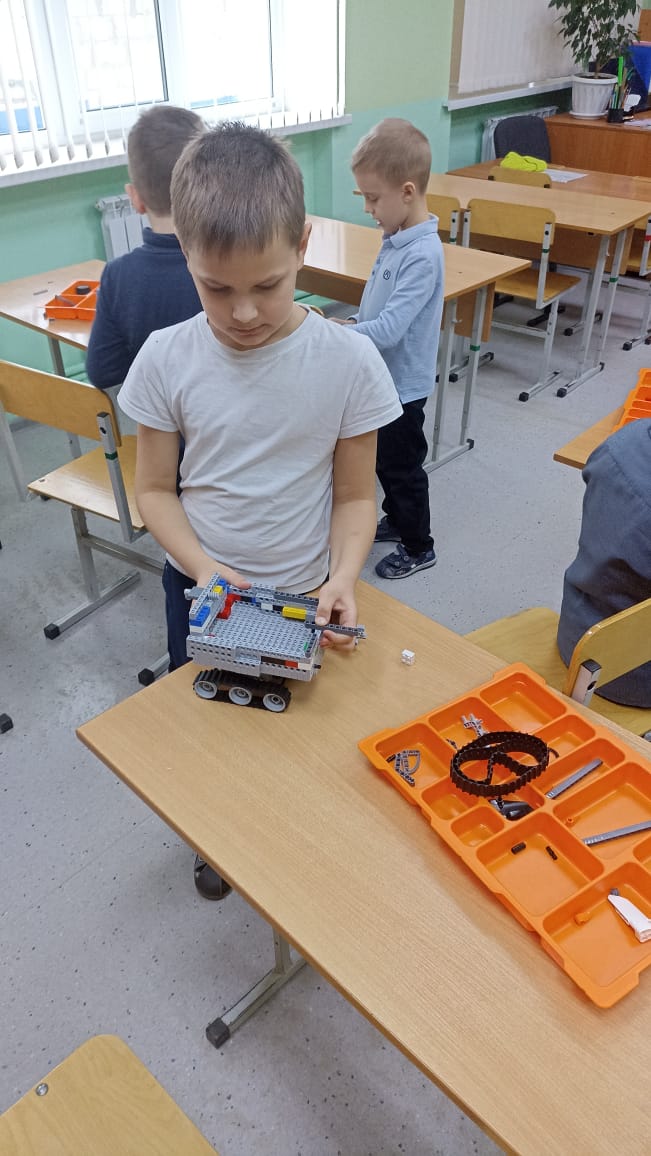 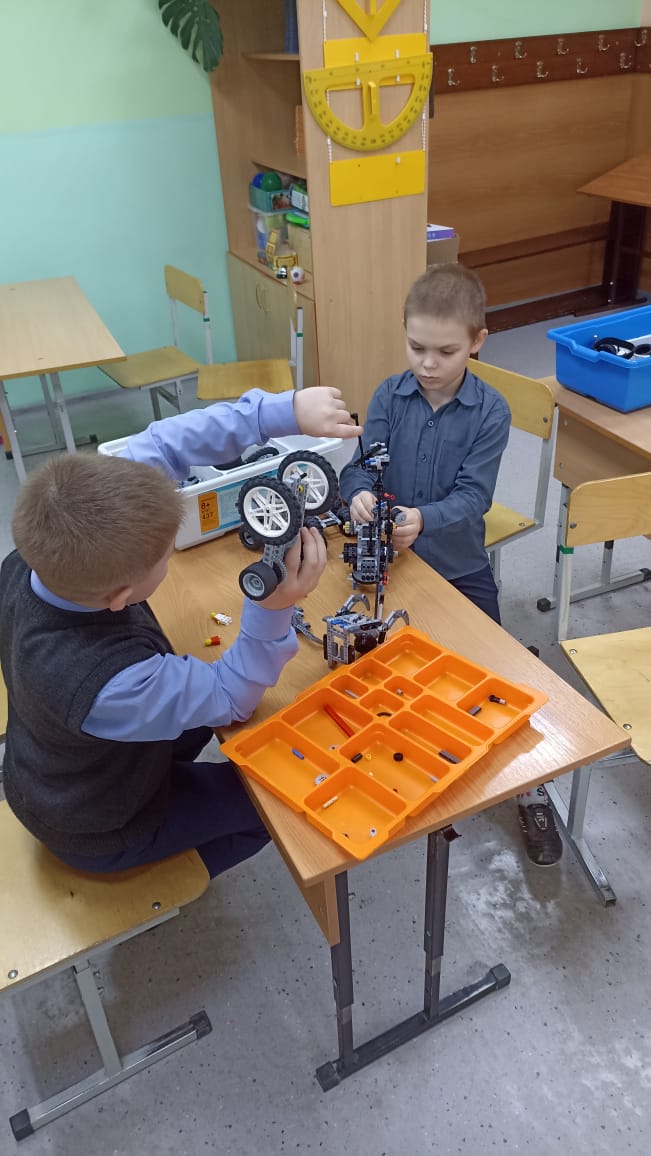 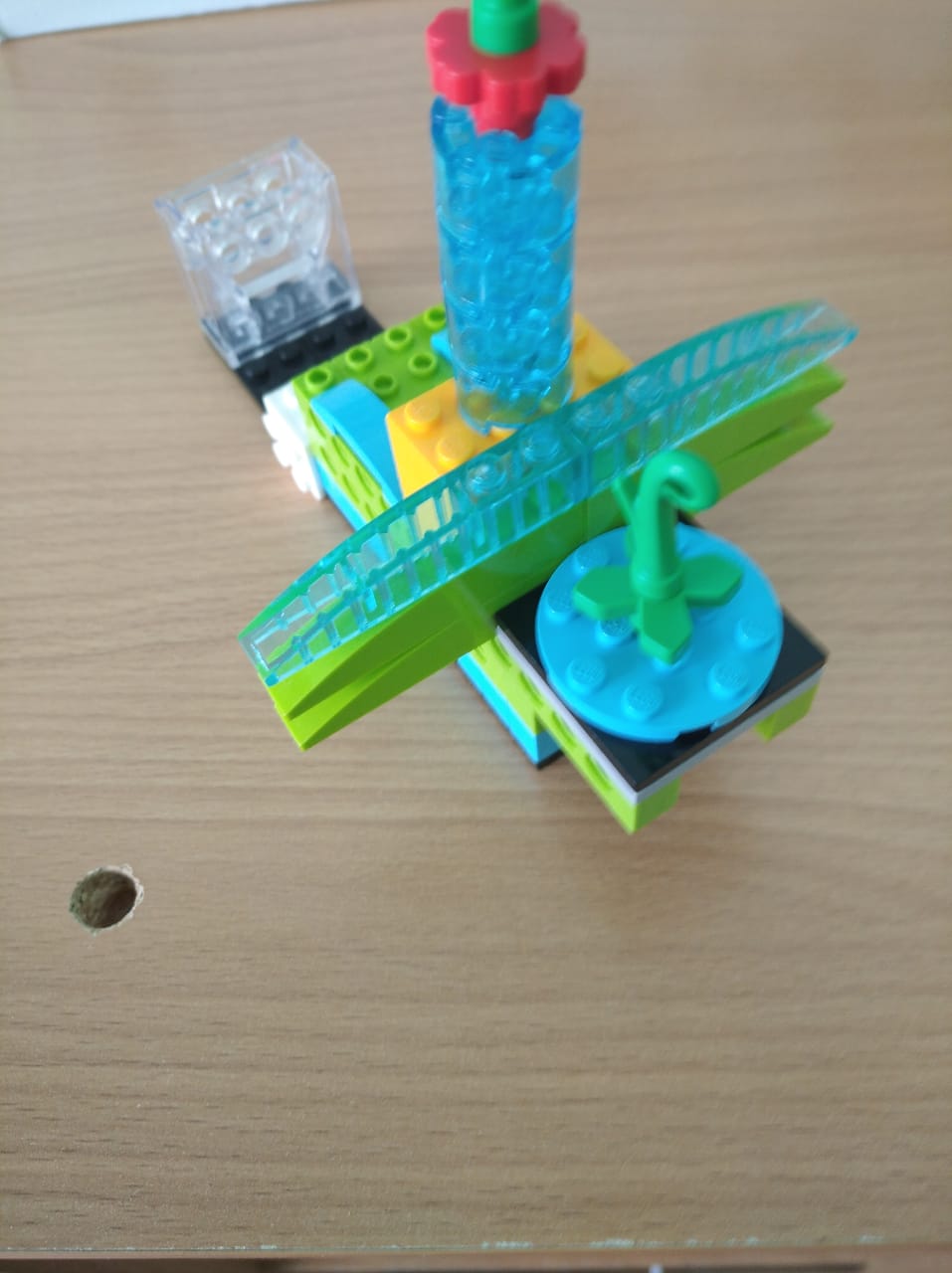 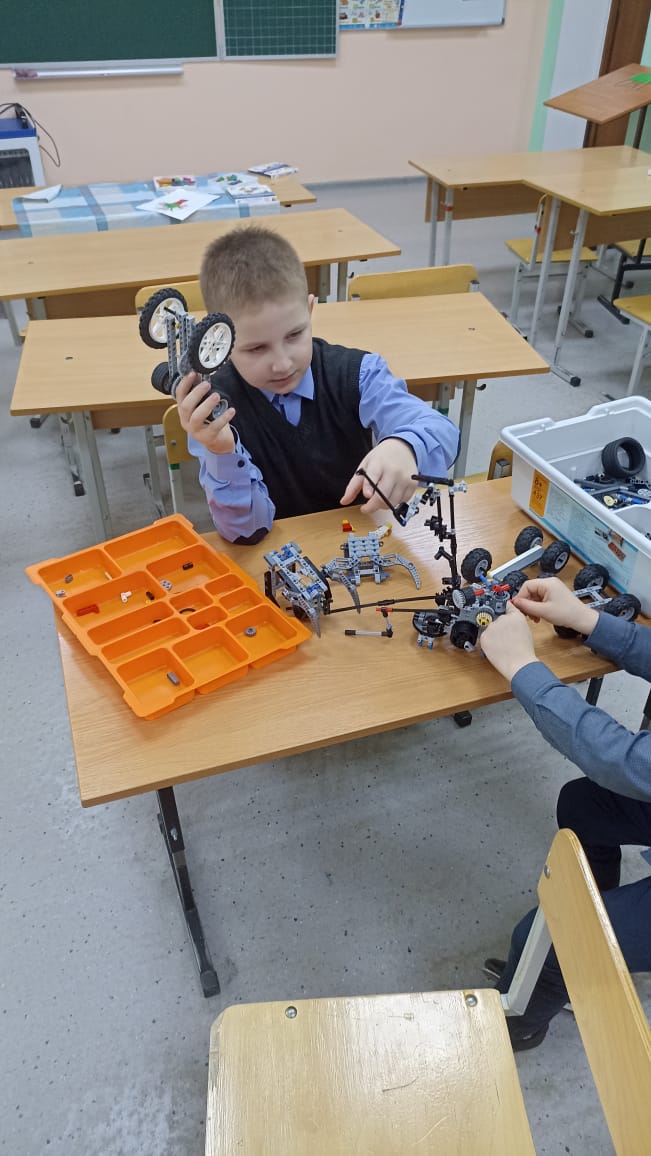 